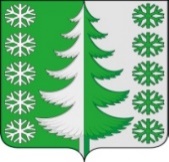 Ханты-Мансийский автономный округ – ЮграХанты-Мансийский районмуниципальное образованиесельское поселение ВыкатнойАДМИНИСТРАЦИЯ СЕЛЬСКОГО ПОСЕЛЕНИЯПОСТАНОВЛЕНИЕот 17.02.2021	                                                                                              № 11п. ВыкатнойОб утверждении Руководства по соблюдению обязательных требований законодательства при осуществлении муниципального жилищного контроля на территории сельского поселения ВыкатнойВ соответствии с Федеральным законом от 06.12.2003 № 131-ФЗ «Об общих принципах организации местного самоуправления в Российской Федерации», пунктом 2 части 2 статьи 8.2 Федерального закона от 26.12.2008 № 294-ФЗ «О защите прав юридических лиц и индивидуальных предпринимателей при осуществлении государственного контроля (надзора) и муниципального контроля», Уставом сельского поселения Выкатной:1. Утвердить Руководство по соблюдению обязательных требований законодательства при осуществлении муниципального жилищного контроля на территории сельского поселения Выкатной согласно приложению.2. Настоящее постановление вступает в силу после его официального опубликования (обнародования) в установленном порядке.3. Контроль за выполнением постановления оставляю за собой.Глава сельскогопоселения Выкатной                                                                        Н.Г. ЩепёткинПриложение
к постановлению администрации
сельского поселения Выкатной
от 17.02.2021 № 11 
Руководство по соблюдению обязательных требований законодательства при осуществлении муниципального жилищного контроля Под муниципальным жилищным контролем понимается организация и проведение проверок соблюдения юридическими лицами, индивидуальными предпринимателями и гражданами обязательных требований, установленных в отношении муниципального жилищного фонда федеральными законами и законами Ханты-Мансийского автономного округа-Югры в области жилищных отношений (далее – обязательные требования), муниципальными правовыми актами, а также организация и проведение мероприятий по профилактике нарушений указанных требований.Объектом муниципального контроля является жилищный фонд, находящийся в муниципальной собственности, расположенный на территории сельского поселения Выкатной.В силу положений Жилищного кодекса Российской Федерации граждане и юридические лица, осуществляя различные права, связанные с пользованием жилищным фондом, обязаны:- использовать жилые помещения, а также подсобные помещения и оборудование без ущемления жилищных, иных прав и свобод других граждан;- бережно относиться к жилищному фонду и земельным участкам, необходимым для использования жилищного фонда;- выполнять предусмотренные законодательством санитарно-гигиенические, экологические, архитектурно-градостроительные, противопожарные и эксплуатационные требования;- своевременно производить оплату жилья, коммунальных услуг, осуществлять выплаты по жилищным кредитам.Перечень нормативных правовых актов, содержащих обязательные требования, требования, установленные муниципальными правовыми актами, оценка соблюдения которых является предметом при осуществлении муниципального жилищного контроля на территории сельского поселения ВыкатнойНаименование и реквизиты актаОписание круга лиц и (или) перечня объектов, в отношении которых устанавливаются обязательные требованияУказание на структурные единицы акта, соблюдение которых оценивается при проведении мероприятий по контролюЖилищный кодекс Российской Федерации от 22.12.2004 № 188-ФЗ Юридические лица, индивидуальные предприниматели Разделы I, II, III, III.I, V, VI, VII, VIII (статья 20, статьи 44-48, 158, 161, 162, ч.1ст. 164, подп. 1.1 ч. 1 ст. 165 Кодекс Российской Федерации об административных правонарушениях от 30.12.2001 № 195-ФЗ Юридические лица, индивидуальные предприниматели Статьи 7.21, 7.22, 9.16 Федеральный закон от 26.12.2008 № 294-ФЗ «О защите прав юридических лиц и индивидуальных предпринимателей при осуществлении государственного контроля (надзора) и муниципального контроля» Юридические лица, индивидуальные предприниматели Оценивается полностью Федеральный закон от 23.11.2009 № 261-ФЗ «Об энергосбережении и о повышении энергетической эффективности и о внесении изменений в отдельные законодательные акты Российской Федерации» Юридические лица, индивидуальные предприниматели Статья 12 части 4,7 Постановление Правительства РФ от 13.08.2006 № 491 «Об утверждении Правил содержания общего имущества в многоквартирном доме и правил изменения размера платы за содержание жилого помещения в случае оказания услуг и выполнения работ по управлению, содержанию и ремонту общего имущества в многоквартирном доме ненадлежащего качества и (или) с перерывами, превышающими установленную продолжительность» Юридические лица, индивидуальные предприниматели Оценивается полностью Постановление Правительства РФ от 06.05.2011 № 354 «О предоставлении коммунальных услуг собственникам и пользователям помещений в многоквартирных домах и жилых домов» (вместе с «Правилами предоставления коммунальных услуг собственникам и пользователям помещений в многоквартирных домах и жилых домов») Юридические лица, индивидуальные предприниматели Оценивается полностью Постановление Правительства РФ от 15.05.2013 № 416 «О порядке осуществления деятельности по управлению многоквартирными домами» (вместе с «Правилами осуществления деятельности по управлению многоквартирными домами») Юридические лица, индивидуальные предприниматели Оценивается полностью Постановление Правительства РФ от 30.04.2014 № 400 «О формировании индексов изменения размера платы граждан за коммунальные услуги в Российской Федерации»Юридические лица, индивидуальные предприниматели Пункты 4,5,6,7,8,10,63 Постановление Правительства РФ от 23.05. 2006 № 306 «Об утверждении Правил установления и определения нормативов потребления коммунальных услуг и нормативов потребления коммунальных ресурсов в целях содержания общего имущества в многоквартирном доме» Юридические лица, индивидуальные предприниматели Оценивается полностью Постановление Правительства РФ от 03.04.2013 № 290 «О минимальном перечне услуг и работ, необходимых для обеспечения надлежащего содержания общего имущества в многоквартирном доме, и порядке их оказания и выполнения» Юридические лица, индивидуальные предприниматели Разделы I, II, III Постановление Госстроя РФ от 27.09.2003 № 170 «Об утверждении Правил и норм технической эксплуатации жилищного фонда» Юридические лица, индивидуальные предприниматели Оценивается полностью ГОСТ 30494-2011 Межгосударственный стандарт. Здания жилые и общественные. Параметры микроклимата в помещениях (введен в действие Приказом Росстандарта от 12.07.2012 № 191-ст) Юридические лица, индивидуальные предприниматели Пункт 4.4 (таблица 1), пункты 4.6, 4.7,раздел 6 